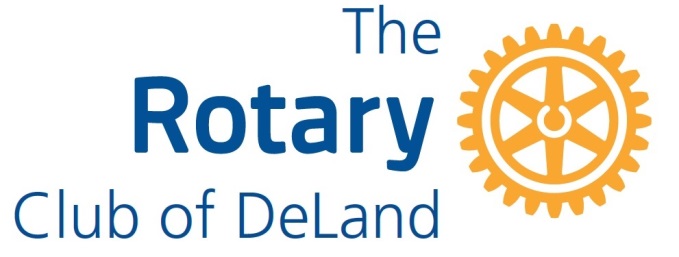 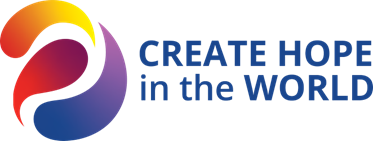 2023-2024 Donation RequestThe Rotary Club of DeLand has limited grant funding available to local non-profit organizations that provide a significant level of service in the greater DeLand area. This year’s fundraisers were our Florida in February BBQ Event, Bowling for Literacy, and Golf Tournament. In addition to these, we have many service projects for which need volunteers in addition to our Rotarians. On page 2, please note the fundraisers and projects you will support. The application deadline is April 1, 2024, and all applications must be made in the name of a non-profit organization (no individuals) and must be sponsored by a member of the Rotary Club DeLand. Incomplete or late applications will NOT be considered.The Rotary Club of DeLand will fund programs which provide services to our community’s citizens with the following areas of focus: (1) emergency assistance (2) improving health and education (3) strengthening individuals and families (4) youth development and (5) enhancement of the cultural and historical foundation of our community.Applications may be submitted by mail to: Rotary Club of DeLand, PO Box 704, DeLand, FL 32721-0704, or they may be emailed to rotaryclubofdeland@gmail.com. Applications must be RECEIVED BY April 1, 2024. Please request acknowledgement of your application’s receipt before the deadline.Donation RequestOrganization: 	Address: 	Telephone:	Website: 	Executive Director:	Email: 	Contact Person/Title: 	Telephone:	Email: 	Date of Organization Establishment: 	 Mission statement or purpose of the organization:Please indicate which of the Rotary Club of DeLand’s fundraising events and projects you will support: Bowling for Literacy (in August) __Promotion on website, newsletter, display posters, sell tickets and sponsorships  __# of volunteers you can provide/contact person & info _________________________Golf Tournament (in November)__Promotion on website, newsletter, display posters, sell tickets and sponsorships __# of volunteers you can provide/contact person & info _________________________Me Strong 5k (in February)__Promotion on website, newsletter, display posters, sell tickets and sponsorships __# of volunteers you can provide/contact person & info _________________________Florida in February BBQ (in February)__Promotion on website, newsletter, display posters, sell tickets and sponsorships __# of volunteers you can provide/contact person & info _________________________Project Information:Please describe the program for which the monies are being requested, including substantiation of need, client group served, geographic area served, and size of group served.  (Please attach a narrative of no more than one page.)How will the money be used? (Please describe in attached one-page narrative.)Total project cost:Amount requested:What funding sources in what amounts do you already have for this program (including internal resources)? (Please describe in attached one-page narrative.)What other funding sources (and amounts) have applications been or will be made concerning this program? (Please describe in attached one-page narrative.)Will you accept partial funding?If yes, will you be able to obtain additional monies from other sources?Please tell us how you will measure the success of the clients in your program.If you were funded by the Rotary Club of DeLand for a program last year, please give a summary of the program, which includes the amount of last year’s funding, how the funding was utilized and the program’s results. (Please describe in attached one-page narrative.)Please give examples of how your organization has promoted or supported our fundraising or service events.__________________________   ________________________________       _____________Print Name	Executive Director Signature	DatePrint Name	Board President Signature	Date_____________________________    ___________________________________           ____________Print Name	           Signature of Sponsoring Rotarian     Date	            From Rotary Club of DeLandPlease include the required materials with this application, as applicable:A copy of your 501c(3) IRS authorization letter (if applicable)List of names and addresses of your Board of DirectorsA copy of your organization’s current budget and most recent year’s financials, including comparison of actual to budget. PLEASE DO NOT SUBMIT EXCESSIVE ATTACHMENTS